Course Syllabus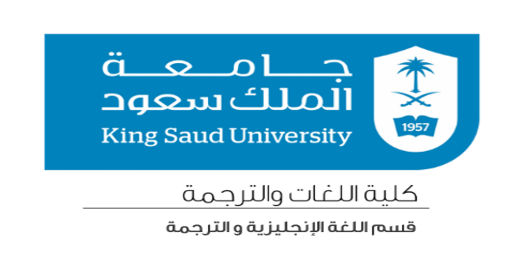  Syllabus –  Of the Academic Year H. Syllabus –  Of the Academic Year H. Syllabus –  Of the Academic Year H. Syllabus –  Of the Academic Year H. Syllabus –  Of the Academic Year H. Syllabus –  Of the Academic Year H.Course information Course information Course information Course information Course information Course information Course CodeCourse CodeCourse Code 328 TRAJCredit Hours2Course InstructorCourse InstructorCourse InstructorDr. Reem AlsalemDr. Reem AlsalemDr. Reem AlsalemCourse CoordinatorCourse CoordinatorCourse CoordinatorDr. Sara AlshubailiDr. Sara AlshubailiDr. Sara AlshubailiCourse DetailsCourse DetailsCourse DetailsCourse DetailsCourse DetailsCourse DetailsPrerequisitePrerequisitePrerequisite318 TRAJ318 TRAJ318 TRAJCourse GoalsCourse GoalsCourse GoalsThe main goal of the course is to train students to Interpret consecutively and bilaterally between English and Arabic by helping them acquire the skills and knowledge of strategies necessary for consecutive and bilateral interpreting.The main goal of the course is to train students to Interpret consecutively and bilaterally between English and Arabic by helping them acquire the skills and knowledge of strategies necessary for consecutive and bilateral interpreting.The main goal of the course is to train students to Interpret consecutively and bilaterally between English and Arabic by helping them acquire the skills and knowledge of strategies necessary for consecutive and bilateral interpreting.AssessmentAssessmentAssessment1 mid-term + 1 quiz + 5 assignments + participation1 mid-term + 1 quiz + 5 assignments + participation1 mid-term + 1 quiz + 5 assignments + participationTextbookTextbookTextbookNANANAInstruction MethodsInstruction MethodsInstruction MethodsTraining online Training online Training online Useful ResourcesUseful ResourcesUseful ResourcesTed talks – Youtube – News channels – Interpreter Training Resources http://interpreters.free.fr/consec.htmAcebo  https://acebo.myshopify.com/Ted talks – Youtube – News channels – Interpreter Training Resources http://interpreters.free.fr/consec.htmAcebo  https://acebo.myshopify.com/Ted talks – Youtube – News channels – Interpreter Training Resources http://interpreters.free.fr/consec.htmAcebo  https://acebo.myshopify.com/Contact informationContact informationContact informationContact informationContact informationContact informationOffice locationOffice location4F204F204F204F20EmailEmailralsalem@ksu.edu.saralsalem@ksu.edu.saralsalem@ksu.edu.saralsalem@ksu.edu.saOffice HoursOffice HoursMonday/Tuesday (8-10)Take appointment via email ralsalem@ksu.edu.saMonday/Tuesday (8-10)Take appointment via email ralsalem@ksu.edu.saMonday/Tuesday (8-10)Take appointment via email ralsalem@ksu.edu.saMonday/Tuesday (8-10)Take appointment via email ralsalem@ksu.edu.saHow to succeed in this courseHow to succeed in this courseDevelopment of skills to pass exams Submission of homeworkParticipation during session timeDevelopment of skills to pass exams Submission of homeworkParticipation during session timeDevelopment of skills to pass exams Submission of homeworkParticipation during session timeDevelopment of skills to pass exams Submission of homeworkParticipation during session timeClass PoliciesClass PoliciesFood and drinks are not allowed in the labStudents should arrive in time Food and drinks are not allowed in the labStudents should arrive in time Food and drinks are not allowed in the labStudents should arrive in time Food and drinks are not allowed in the labStudents should arrive in time Tentative weekly scheduleTentative weekly scheduleTentative weekly scheduleTentative weekly scheduleTentative weekly scheduleTentative weekly scheduleWeekLesson Lesson Lesson Lesson Lesson 1General guidelines and tipsGeneral guidelines and tipsGeneral guidelines and tipsGeneral guidelines and tipsGeneral guidelines and tips2Students practice interpreting selected speeches, talks or interviewsStudents practice interpreting selected speeches, talks or interviewsStudents practice interpreting selected speeches, talks or interviewsStudents practice interpreting selected speeches, talks or interviewsStudents practice interpreting selected speeches, talks or interviews3Students practice interpreting selected speeches, talks or interviewsStudents practice interpreting selected speeches, talks or interviewsStudents practice interpreting selected speeches, talks or interviewsStudents practice interpreting selected speeches, talks or interviewsStudents practice interpreting selected speeches, talks or interviews4Students practice interpreting selected speeches, talks or interviewsStudents practice interpreting selected speeches, talks or interviewsStudents practice interpreting selected speeches, talks or interviewsStudents practice interpreting selected speeches, talks or interviewsStudents practice interpreting selected speeches, talks or interviews5Students practice interpreting selected speeches, talks or interviewsStudents practice interpreting selected speeches, talks or interviewsStudents practice interpreting selected speeches, talks or interviewsStudents practice interpreting selected speeches, talks or interviewsStudents practice interpreting selected speeches, talks or interviews6Students practice interpreting selected speeches, talks or interviewsStudents practice interpreting selected speeches, talks or interviewsStudents practice interpreting selected speeches, talks or interviewsStudents practice interpreting selected speeches, talks or interviewsStudents practice interpreting selected speeches, talks or interviews7Students practice interpreting selected speeches, talks or interviewsStudents practice interpreting selected speeches, talks or interviewsStudents practice interpreting selected speeches, talks or interviewsStudents practice interpreting selected speeches, talks or interviewsStudents practice interpreting selected speeches, talks or interviews8Students practice interpreting selected speeches, talks or interviewsStudents practice interpreting selected speeches, talks or interviewsStudents practice interpreting selected speeches, talks or interviewsStudents practice interpreting selected speeches, talks or interviewsStudents practice interpreting selected speeches, talks or interviews9Students practice interpreting selected speeches, talks or interviewsStudents practice interpreting selected speeches, talks or interviewsStudents practice interpreting selected speeches, talks or interviewsStudents practice interpreting selected speeches, talks or interviewsStudents practice interpreting selected speeches, talks or interviews10Students practice interpreting selected speeches, talks or interviewsStudents practice interpreting selected speeches, talks or interviewsStudents practice interpreting selected speeches, talks or interviewsStudents practice interpreting selected speeches, talks or interviewsStudents practice interpreting selected speeches, talks or interviews11Students practice interpreting selected speeches, talks or interviewsStudents practice interpreting selected speeches, talks or interviewsStudents practice interpreting selected speeches, talks or interviewsStudents practice interpreting selected speeches, talks or interviewsStudents practice interpreting selected speeches, talks or interviews12Students practice interpreting selected speeches, talks or interviewsStudents practice interpreting selected speeches, talks or interviewsStudents practice interpreting selected speeches, talks or interviewsStudents practice interpreting selected speeches, talks or interviewsStudents practice interpreting selected speeches, talks or interviews13Students practice interpreting selected speeches, talks or interviewsStudents practice interpreting selected speeches, talks or interviewsStudents practice interpreting selected speeches, talks or interviewsStudents practice interpreting selected speeches, talks or interviewsStudents practice interpreting selected speeches, talks or interviews14Students practice interpreting selected speeches, talks or interviewsStudents practice interpreting selected speeches, talks or interviewsStudents practice interpreting selected speeches, talks or interviewsStudents practice interpreting selected speeches, talks or interviewsStudents practice interpreting selected speeches, talks or interviews15Students practice interpreting selected speeches, talks or interviewsStudents practice interpreting selected speeches, talks or interviewsStudents practice interpreting selected speeches, talks or interviewsStudents practice interpreting selected speeches, talks or interviewsStudents practice interpreting selected speeches, talks or interviews